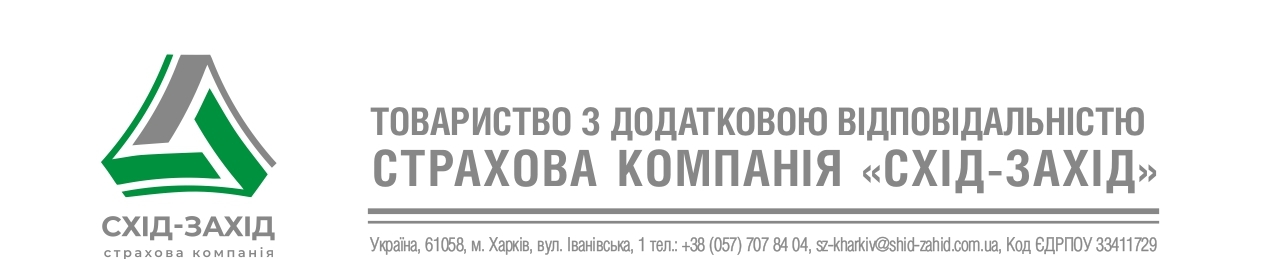 Першому заступнику директора ТДВ СК «СХІД-ЗАХІД»Носовій Ю.В.__________________________________________________________(ПІБ Страхувальника)паспорт серія          №                    виданий_______________________________________________________________ «____»___________р.___________________________  ______________________________(ІПН Страхувальника та телефон Страхувальника)____________________________________(адреса проживання Страхувальника)e-mail  __________________________________________________Електронний договір добровільного комплексного страхування майна та фінансових ризиків за програмою «MOBI ZAHIST» №_____________ від «____»____ 20_р. (далі – Договір страхування)Заявапро розірвання Електронного договору добровільного комплексного страхування майна та фінансових ризиків за програмою «MOBI ZAHIST»Цією заявою я ______________________________________ (Страхувальник) прошу розірвати Договір страхування в цілому  з «____»__________20__р. на підставі статті 11 Загальних умов Договору страхування. Причина розірвання Договору страхування (обов’язково необхідно  вказати) ______________________________________________________________________________________________________________________________________________________________________________________________________________________________________________________________________________________________________________________________Чи були страхові виплати за договором? (необхідне позначити  V)                                                                      так   ні Чи були заявлені страхові випадки за Договором, страхове відшкодування за якими ще не виплачено? (необхідне позначити  V)                                                                                                                                                                                    так   ніМною за Договором страхування був сплачений страховий платіж в розмірі ________ грн.Прошу здійснити повернення коштів шляхом переказу їх за наступними реквізитами:Повернення платежу, за період який залишився, розраховується на умовах статті 11 Загальних умов Договору страхування. Не допускається повернення коштів готівкою, якщо платежі було здійснено в безготівковій формі.Ця Заява, укладена в електронній формі та відповідно до статей 207, 639, 981 Цивільного Кодексу України та статей 11, 12, 13 Закону України "Про електронну комерцію", підписана Страхувальником шляхом використання електронного підпису одноразовим ідентифікатором у вигляді алфавітно-цифрової послідовності, яку він отримав від Страховика/Представника Страховика на засіб мобільного зв'язку, який він зазначив,  шляхом реєстрації в інформаційно-телекомунікаційних системі суб'єкта електронної комерції та введення його в формуляр заявки.До заяви додаю:Копію документу про повну сплату страхового платежу за Договором страхування;Копію паспорту;Копію довідки про присвоєння ідентифікаційного номеру.На виконання вимог Закону України «Про  захист персональних даних», підписанням цієї заяви надаю свою згоду здійснювати Страховиком дії з моїми персональними даними, які пов’язані зі збиранням, реєстрацією, накопиченням, зберіганням, адаптуванням, зміною, поновленням, використанням і поширенням (розповсюдженням, реалізацією, передачею), знеособленням, знищенням відомостей про мене.«_____» ______________20__р.                                                         ___________________/_________________       дата заповнення заяви                                                                                                           підпис                                        ПІБ Страхувальник (Отримувач) Страхувальник (Отримувач) Назва банку Назва банку МФО банку МФО банку Код  ЄДРПОУ  банку Код  ЄДРПОУ  банку Код  ЄДРПОУ  банку Код  ЄДРПОУ  банку Код  ЄДРПОУ  банку Код  ЄДРПОУ  банку Код  ЄДРПОУ  банку Картковий/особовий рахунок Картковий/особовий рахунок Картковий/особовий рахунок Картковий/особовий рахунок Картковий/особовий рахунок Картковий/особовий рахунок Призначення платежу Призначення платежу Призначення платежу Призначення платежу Призначення платежу Призначення платежу IBAN